Your pet just had a dental cleaning… Now what?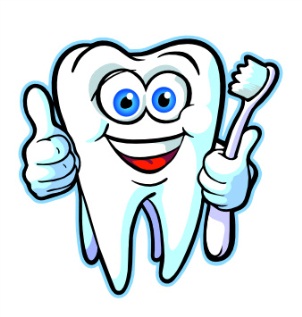 Within 24 hours of your pet’s cleaning, plaque will have already started to form on the teeth, and the periodontal disease process starts over. This is the Home Care comes in. Imagine what would happen in your mouth if you never brushed your teeth, all the cleanings in the world wouldn’t keep your mouth (or body systems) healthy. Listed below are some home care solutions to lengthen the benefit of the dental cleaning your pet received. While some pets tolerate one type of home care, others may not. It is best to work with your pet to determine the best home care option for your pet. How To Brush Your Pet’s TeethThe goal of home care is to slow down the re-accumulation of dental tartar in the future. The very best way to accomplish this is to brush your pet’s teeth every day with special, pet-formulated toothpaste. This is very important. DO NOT use regular human-formulated toothpaste for your pet. Most toothpaste includes fluoride, which is EXTREMLY poisonous to animals. Try and choose a time when your dog or cat has had a decent amount of exercise, so he/she is more inclined to sit quietly during the procedure. Handle your pet’s muzzle and touch her lips. Work up to rubbing the teeth and gums with your finger. Use a small amount of pet specific toothpaste. This is flavored for pets to enjoy. Introduce a soft veterinary or human toothbrush to brush the teeth. Hold the brush at a 45 degree angle to the tooth and brush gently back and forth or in a circular pattern from gum to tip. Brushing the tongue-side of the teeth is less critical, but still good. Offer rewards and treats when your pet allows you to brush. Don’t overdo it the first few times. Start slowly, and stop the procedure if your pet gets agitated – even if you have not yet brushed the whole mouth. You can increase the time every day as he/she gets used to the procedure, Also, make sure to speak soothingly and pleasantly while brushing. Before too long, your pet should begin to look forward to this experience. Pick kibble and rubber chew toys that will help keep the teeth clean. Avoid natural bones, which are hard enough to fracture teeth. For dogs, try the C.E.T. Oral Hygiene enzyme lased rawhide chews once daily. If you can’t do the brushing, there are other options such as C.E.T. Oral Hygiene mouth rinses or Hills T/D dental diet. T/D is a complete and balanced professional diet to use at feeding time or as a treat. These products all enhance your home care program, but daily brushing is best. Virbac C.E.T. Enzymatic Dog & Cat Malt/Seafood or Poultry Flavored ToothpasteC.E.T. Toothpaste is specially formulated to be safe, effective and appealing to your dog or cat. The toothpaste contains the C.E.T. Dual-Enzyme System to inhibit the formation of plaque. It is formulated specifically for dogs and cats – they contain no foaming agents, and are meant to be swallowed. The flavors are well accepted by pets, and make brushing easy!Key Benefits:Suitable for both dogs and catsGreat tasting flavor your pet will loveActs quickly to help eliminate mouth odorsEnhanced Dual-Enzyme System provides effective and natural antiseptic actionWhat are C.E.T. Oral Hygiene Chews?C.E.T. Oral Hygiene Chews for Dogs are a great tasting dental hygiene treat, and are an effective part of any home dental program. C.E.T. Chews feature an exclusive dual-enzyme system – a natural antiseptic plus an abrasive texture coupled with chewing, fights plaque and tartar buildup. Your dog may also enjoy C.E.T. HEXtra Premium Chews with the added antiseptic power of Chlorohexidine. C.E.T. Canine Petite Chews - $12.30			C.E.T. Canine Large Chews - $18.38C.E.T. Canine Regular Chews - $15.72Virbac C.E.T. Oral Hygiene Rinse for Dogs and CatsThis product is a dental rinse for dogs and cats to help fight plaque, maintain oral health, and freshen breath quickly. It contains Chlorohexidine Gluconate, Cetylpridinium Chloride, and Zinc as active ingredients.Key BenefitsDelivers antibacterial action and super plaque prevention in a soothing, refreshing solution that quickly covers and rinses the entire mouth. Offers a unique combined formulation of Chlorohexidine Gluconate and Zinc, which produces well known antiseptic activity. Is effective in maintaining oral health and fighting plaque when used daily (with or without brushing). It is ideal for pet owners who cannot or do not brush their pet’s teeth. Freshens breath quickly with Cetylpyridinium Chloride.Available in 8 oz. bottles with unique bent-system applicator. The point-and-squeeze application makes it easy for pet owners to rinse their pet’s mouth after each meal. T/D Prescription DietThe T/D Prescription Diet is formulated with the following benefits:Unique kibble scrubs away plaque-laden teeth in the mouth to promote systematic health.Clinically proven to control cell oxidation and promote healthy immune system. Awarded the Veterinary Oral Health Council (VOHC) Seal of Acceptance for helping reduce both plaque and tartar accumulation. Canine T/D 5 lb. bag (dry food) $18.99Canine T/D 25 lb. bag (dry food) $71.99Feline T/D 5 lb. bag (dry food) $18.99